Klimat szkoły.                                Tworzymy go razem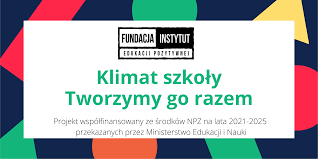 Od roku szkolnego 2022/2023 nasz szkoła uczestniczy w projekcie Fundacji Instytut Edukacji Pozytywnej "Klimat szkoły. Tworzymy go razem", który jest współfinansowany ze środków NPZ na lata 2021-2025 przekazanych przez Ministerstwo Edukacji i Nauki.„Bliżej Dziecka” została przyjęta do programu w częściach:  "Mediacje w szkole" oraz "Komunikacja bez przemocy (NVC)" i otrzyma wsparcie szkoleniowo-wdrożeniowe.WAŻNE INFORMACJE O PROGRAMACH:Mediacje Szkolne i Rówieśnicze to niezbędny element rozwoju i działania każdej placówki edukacyjnej i wychowawczej, która chce zbudować klimat sprzyjający zdrowiu psychicznemu dzieci i młodzieży.
W Ramach Programu “Mediacje W Szkole” otrzymujemy:
•    Certyfikacyjne Szkolenia Online Zgodne Z Wymogami Mein, Ms I Rpd (Zakres Podstawowy I Rozszerzony);  
•    Szkolenia Stacjonarne Lub Online Dla Rad Pedagogicznych Dotyczące Kroków Wdrażania Mediacji Szkolnych I Rówieśniczych Jako Elementu Działań Wychowawczo-Profilaktycznych Placówki;
•    Szkolenia Dla Chętnych Opiekunów Mediacji I Mediatorów Szkolnych;
•    Warsztaty Dla Szkolnych Klubów Mediacji;       
•    Udział W Dedykowanych Konferencjach I Wydarzeniach Specjalnych;
•    Stałą Opiekę W Zakresie Organizacyjnym, Merytorycznym I Technicznym.Komunikacja bez przemocy (NVC) to sposób porozumiewania się opracowany przez Marshalla Rosenberga.Filarami NVC są: świadomości siebie i empatia względem rozmówcy. wierzymy, że te komponenty pozwalają stworzyć bezpieczną przestrzeń umożliwiającą porozumienieRejestracja na platformieKażda osoba chcąca wziąć udział w szkoleniach z Placówki proszona jest o wejście na stronę nvcwszkole.pl i wybrania przycisku w prawym górnym roku "Rejestracja". Następnie konieczne jest wypełnienie formularza rejestracyjnego (uwaga! Prosimy o zwrócenie uwagi, aby nazwa placówki była wpisana w taki sposób, aby było to dla nas możliwe do zidentyfikowania, osoby - tylko osoby                       z naszej Placówki mogą korzystać z platformy). Po wypełnieniu wszystkich danych i wybraniu przycisku "Utwórz konto" powinna do Państwa zostać wysłana wiadomość e-mail (prosimy sprawdzać folder SPAM lub "Oferty" w przypadku nieotrzymania maila w ciągu kilku minut). W sytuacji, gdyby wiadomość aktywacyjna do Państwa nie dotarła, prosimy o kontakt z naszym działem wsparcia technicznego: szkolenia.iep@gmail.comDla ułatwienia przygotowaliśmy film wyjaśniający rejestrację na platformie:
 https://youtu.be/mMo-YfBw3e4Szkolenia certyfikacyjneW ramach programu każdy nauczyciel i rodzic w naszej  placówce może ukończyć szkolenie certyfikacyjne na poziomie podstawowym lub rozszerzonym. Czym różni się poziom podstawowy od rozszerzonego? Poziom podstawowy obejmuje wyłącznie treści dostępne na platformie - osoba wykonująca szkolenie może je realizować w wybranym przez siebie tempie.  Poziom rozszerzony obejmuje poza treściami dostępnymi na platformie, również spotkania szkoleniowe online prowadzone w czasie rzeczywistym. Do ukończenia szkolenia rozszerzonego na platformie KONIECZNY jest udział we wszystkich spotkaniach szkoleniowych wymaganych programem (10 godzin dydaktycznych).
Spotkania szkoleniowe online na żywo są podzielone na grupy szkoleniowe. Nie jest konieczne trzymanie się jednej grupy szkoleniowej, jednak wymagane jest wzięcie udziału we wszystkich godzinach szkoleniowych, aby ukończyć szkolenia na platformie i otrzymać certyfikat.Dla ułatwienia przygotowaliśmy film wyjaśniający system szkoleniowy online:
https://youtu.be/MbCD5QLRPM8